2023年北大法学院学生出国（境）交流奖学金申请表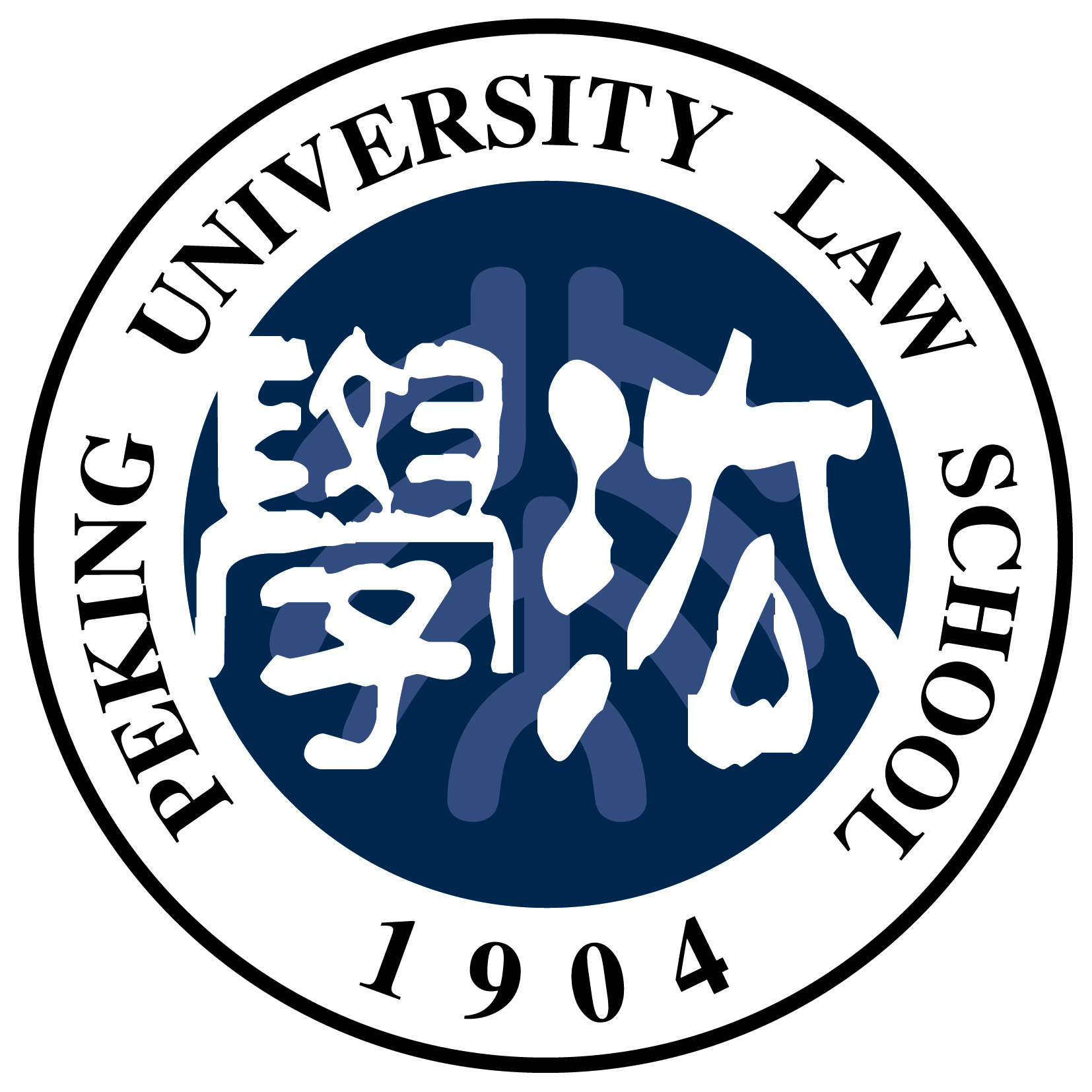 一、申请人基本信息二、项目描述奖学金相关姓名学号性别申请者类别请在方框中划“√”□本科生□法学硕士□法律硕士（法学）□法律硕士（非法学）□博士生研究生请在方框中划“√”□本科生□法学硕士□法律硕士（法学）□法律硕士（非法学）□博士生研究生请在方框中划“√”□本科生□法学硕士□法律硕士（法学）□法律硕士（非法学）□博士生研究生请在方框中划“√”□本科生□法学硕士□法律硕士（法学）□法律硕士（非法学）□博士生研究生请在方框中划“√”□本科生□法学硕士□法律硕士（法学）□法律硕士（非法学）□博士生研究生请在方框中划“√”□本科生□法学硕士□法律硕士（法学）□法律硕士（非法学）□博士生研究生请在方框中划“√”□本科生□法学硕士□法律硕士（法学）□法律硕士（非法学）□博士生研究生请在方框中划“√”□本科生□法学硕士□法律硕士（法学）□法律硕士（非法学）□博士生研究生手机号码手机号码电子邮箱外语水平及分数外语水平及分数曾获奖励曾获奖励交流项目描述（选择一类填写，项目描述是获得奖学金的关键，请详细填写）请在方框中划“√”并填写信息□学院选拔项目名称（填写完整名称）：            时间：项目描述（包括申请理由、交流期间计划等）□自行申请项目名称：（填写完整名称）：           时间：项目描述（包括申请理由、交流期间计划等）项目所需   全部预算（人民币）往返旅费：每月生活费（生活费包括食宿）：总计生活费：其他：总计：需申请的奖学金金额（人民币）用途：1.2.3.4.总计：已获其他资助（人民币）资助内容（包括家庭资助、各类奖学金、对方提供的经费等，请注意：必须注明家庭资助金额）1.家庭资助：2.3.              4.总计：拟申请奖学金（选一项）北京大学“高准优秀法律学人奖学金”□北京大学“道·安学者奖学金”□北京大学“靖江青年法律领袖国际交流奖”是否服从奖学金调剂 □是     □否